Sağlık Bilimleri Üniversitesi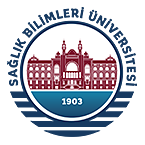 Gülhane Hemşirelik Fakültesiİlmi Hüviyet Tespit Sınavı Başvuru FormuSağlik Bilimleri Üniversitesi, Gülhane Hemşirelik Fakültesi*	Adaylar Başvuru Formuna diplomada yazan ad-soyadının yanında Türk Vatandaşlığına geçti ise yeni ad soyadını da belirtmelidir.**  T.C. Vatandaşı Olmayan Yabancı uyruklu adaylar için Pasaport Numarası yazılmalıdır.ADI SOYADI  *UYRUĞUT.C.  KİMLİK NO / YU NOPASAPORT NO **DOĞUM TARİHİ (GÜN/AY/YIL)MEZUN OLDUĞU ÜNİVERSİTEMEZUN OLDUĞU FAKÜLTEMEZUN OLDUĞU BÖLÜMMEZUNİYET TARİHİCEP TELEFONU NUMARASIE-POSTA ADRESİADRESTARİH  -  İMZAYurtdışındaki bir yükseköğretim kurumunun Hemşirelik Fakültesinde eğitimimi tamamladım. Diplomamın denklik işlemleri için Sağlık Bilimleri Üniversitesi tarafından 12 Kasım 2019 tarihinde yapılacak olan İlmi Hüviyet Tespiti Sınavına katılmak istiyorum.                                                                                     …../……../2019                                                                                         